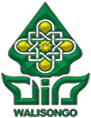 KEMENTERIAN AGAMA REPUBLIK INDONESIA                          UNIVERSITAS ISLAM NEGERI WALISONGO SEMARANGFAKULTAS ILMU TARBIYAH DAN KEGURUAN       Sekretariat : Jl. Prof. Dr. Hamka kampus II Ngaliyan SEMARANG Telp. 7601295 Fax. 7615387 Semarang 50185Nomor : Hal      : Penunjukan PembimbingKepada Yth.:Assalamu’alaikum, Wr.Wb.Semarang, ……. 2022Berdasarkan  hasil  pembahasan  usulan  judul  penelitian  di  Jurusan ……,  makaFakultas Ilmu Tarbiyah dan Keguruan menyetujui judul skripsi mahasiswa:Nama	: NIM		: Judul	: Dan Menunjuk saudara …………….. sebagai dosen pembimbing skripsi. Demikian surat ini saya ajukan dan dapat digunakan sebagaimana mestinya.Wassalamu ‘alaikum Wr.Wb. Pembimbing,				Ketua Jurusan PBA,……………………                                   ……………………….Tembusan :1.   Dosen Pembimbing2.   Mahasiswa yang bersangkutan3.   Arsip